SchulversuchspraktikumDaniel LüertSommersemester 2016Klassenstufen 9 & 10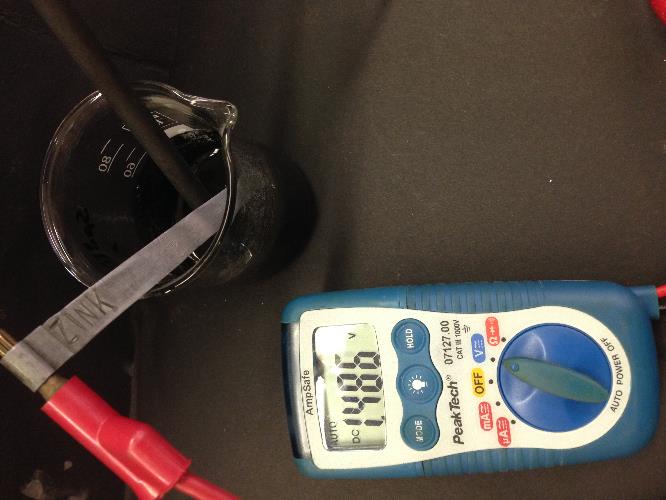 EnergiespeicherKurzprotokollWeiter SchülerversuchV1 – Die Zink-Kohle-BatterieMaterialien: 		Becherglas, Glasstab, Spatel, Zink- und Graphit-Elektroden, Multimeter, Krokodilklemmen, Kabelverbindungen, FlügelmotorChemikalien:		Ammoniumchlorid, Mangan(IV)-oxid, Stärke, WasserDurchführung: 			Rührt im Becherglas zunächst einen Brei aus 5 g Mangandioxid, 4 g Stärke, 15 g Ammoniumchlorid und einer entsprechenden Menge an destilliertem Wasser an (Es muss ein wenig dickflüssig sein!)Beobachtung:			Das Multimeter zeigt eine Spannung von ca. 1,6 V.Deutung: 		Es handelt sich um eine Redox-Reaktion, welche die Spannung für den Betrieb des Flügelmotors liefert. Mit folgenden Gleichungen kann diese Reaktion beschreiben werden: 		Anode (Oxidation):  		Kathode (Reduktion):Entsorgung: 		Die Entsorgung erfolgt in ein Schwermetallbehälter.  Literatur: 		Dagmar Wiechoczek (2003): http://www.chemieunterricht.de/dc2/tip/leclanch.htm;  abgerufen am 27.07.2016 GefahrenstoffeGefahrenstoffeGefahrenstoffeGefahrenstoffeGefahrenstoffeGefahrenstoffeGefahrenstoffeGefahrenstoffeGefahrenstoffeAmmoniumchloridAmmoniumchloridAmmoniumchloridH: 302, 319H: 302, 319H: 302, 319P: 305+351+338P: 305+351+338P: 305+351+338Mangan(IV)-oxidMangan(IV)-oxidMangan(IV)-oxidH: 272, 302, 332H: 272, 302, 332H: 272, 302, 332P: 221P: 221P: 221StärkeStärkeStärke------WasserWasserWasser------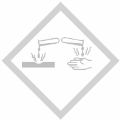 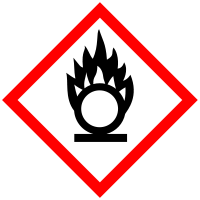 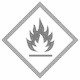 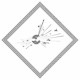 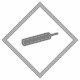 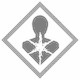 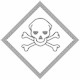 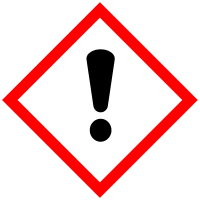 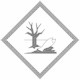 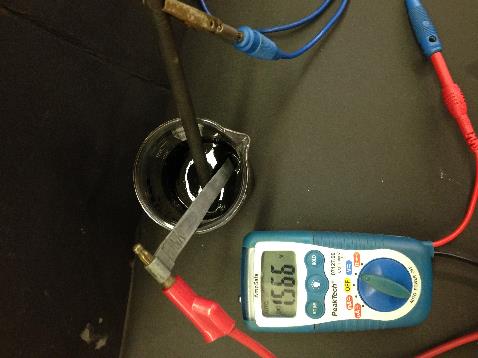 Abb. 1- Zink und Graphit-Elektroden in der Zink-Kohle-Batterie mit einem Multimeter. Abb. 1- Zink und Graphit-Elektroden in der Zink-Kohle-Batterie mit einem Multimeter. Abb. 1- Zink und Graphit-Elektroden in der Zink-Kohle-Batterie mit einem Multimeter. 